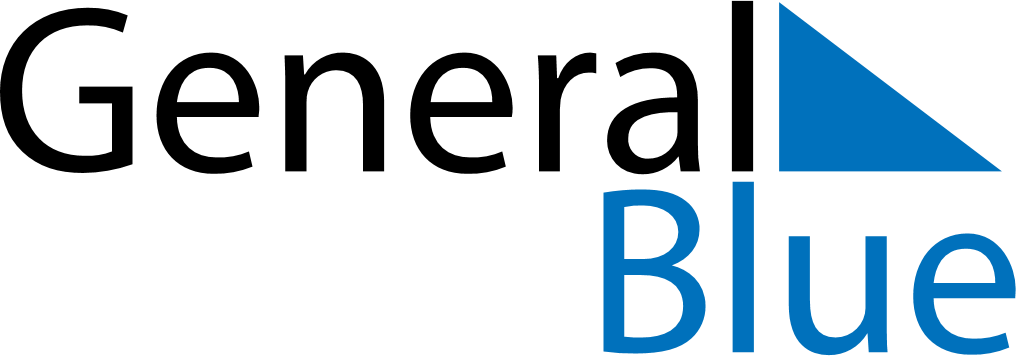 November 2019November 2019November 2019November 2019Dominican RepublicDominican RepublicDominican RepublicSundayMondayTuesdayWednesdayThursdayFridayFridaySaturday112345678891011121314151516Constitution Day17181920212222232425262728292930